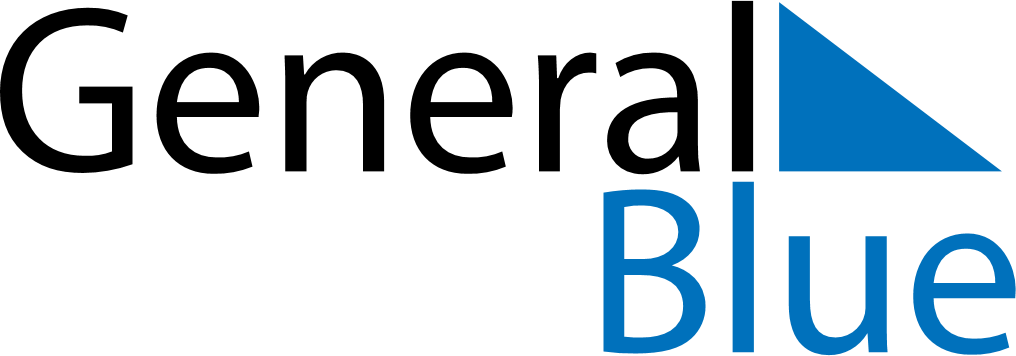 Weekly CalendarDecember 5, 2022 - December 11, 2022Weekly CalendarDecember 5, 2022 - December 11, 2022Weekly CalendarDecember 5, 2022 - December 11, 2022Weekly CalendarDecember 5, 2022 - December 11, 2022Weekly CalendarDecember 5, 2022 - December 11, 2022Weekly CalendarDecember 5, 2022 - December 11, 2022MONDAYDec 05TUESDAYDec 06WEDNESDAYDec 07THURSDAYDec 08FRIDAYDec 09SATURDAYDec 10SUNDAYDec 11